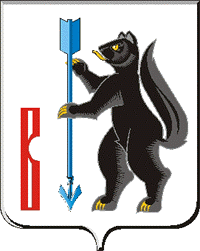 АДМИНИСТРАЦИЯ ГОРОДСКОГО ОКРУГА ВЕРХОТУРСКИЙП О С Т А Н О В Л Е Н И Еот 07.08.2019г. № 633г. Верхотурье  О признании утратившим силу постановления Администрации городского округа Верхотурский от 10.07.2017г.  № 538 «Об утверждении формы предостережения о недопустимости нарушения обязательных требований земельного законодательства, формы возражения на такое предостережение, формы уведомления об исполнении такого предостережения»                                                     Руководствуясь Уставом городского округа Верхотурский,ПОСТАНОВЛЯЮ:1. Признать утратившим силу постановление Администрации городского округа Верхотурский от 10.07.2017г. № 538 «Об утверждении формы предостережения о недопустимости нарушения обязательных требований земельного законодательства, формы возражения на такое предостережение, формы уведомления об исполнении такого предостережения».2. Опубликовать настоящее постановление в информационном бюллетене «Верхотурская неделя» и разместить на официальном сайте городского округа Верхотурский.Глава городского округа Верхотурский				                     А.Г. Лиханов 